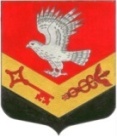 Муниципальное образование«ЗАНЕВСКОЕ   ГОРОДСКОЕ   ПОСЕЛЕНИЕ» Всеволожского муниципального района Ленинградской областиАДМИНИСТРАЦИЯ ПОСТАНОВЛЕНИЕ 13.03.2017 г.				                         		        № 125дер. ЗаневкаО внесении изменений в постановлениеадминистрации МО «Заневское городское поселение»от 01.06.2016 № 278 «Об утверждении административногорегламента по предоставлению муниципальной услуги по выдаче градостроительного плана земельного участка»	В соответствии с Федеральным законом от 03.07.2016 № 373-ФЗ «О внесении изменений в Градостроительный кодекс Российской Федерации, отдельные законодательные акты Российской Федерации в части совершенствования регулирования подготовки, согласования и утверждения документации по планировке территории и обеспечения комплексного и устойчивого развития территорий и признании утратившими силу отдельных положений законодательных актов Российской Федерации», администрация муниципального образования «Заневское городское поселение» Всеволожского муниципального района Ленинградской области ПОСТАНОВЛЯЕТ: 	1. Внести в административный регламент по предоставлению муниципальной услуги по выдаче градостроительного плана земельного участка, утвержденный постановлением администрации МО «Заневское городское поселение» от 01.06.2016 № 278 (далее – административный регламент), следующие изменения:	Пункт 2.4 административного регламента изложить в новой редакции:	«2.4. Срок предоставления муниципальной услуги 	Администрация в течение двадцати рабочих дней после получения заявления о выдаче градостроительного плана земельного участка, осуществляет подготовку, регистрацию градостроительного плана земельного участка и выдает его заявителю.»	 2.  Настоящее постановление подлежит опубликованию в средствах массовой информации.          3.  Настоящее постановление вступает в силу со дня его официального опубликования в средствах массовой информации.           4. Контроль за исполнением настоящего постановления  возложить на заместителя главы администрации Мыслина С.В.Глава администрации                                                                                   А.В.Гердий